Zielsetzung dieses Materials: Das hier vorgelegte Material soll exemplarisch eine Fachpraktische Prüfung im Q1 Kursprofils zum BF 6 zeigen (Gymnastik/ Tanz – Fitness) – Teil 1 und Teil 2Fachpraktische Prüfung – Teil 1Bezug UV 2:„Technik und Raum“ – eine Choreographie mit dem Handgerät Band unter besonderer Berücksichtigung des Gestaltungskriteriums Raum sowie ausgewählter Ausführungskriterien im Hinblick auf die gestalterische Umsetzung verschiedener Partnerbezüge präsentieren und beurteilen.Leitendes Thema:Beurteilung von GestaltungenMusik: 		Omi  Hula HoopOrganisation 		 zeitgleich in 2 Hallen je 2 Schülerinnen mit unterschiedlichen AufgabenZeit: 			25 Minuten VorbereitungAufgabe: 		Improvisation (1)„Interpretiere diese Musik tänzerisch mit dem Band, indem Du Drehungen sowohl mit dem Körper als auch mit dem Handgerät versuchst möglichst vielfältig zu gestalten.Beschreibe die wesentlichen Aspekte Deiner Lösungen kurz vor der Improvisation.“Aufgabe:		 Improvisation (2)„Interpretiere diese Musik tänzerisch mit dem Band, indem Du unterschiedliche Laufformen (z.B. gehen, laufen, Seitgalopp.........)  in der Gestaltung miteinander verbindest.Beschreibe die wesentlichen Aspekte Deiner Lösungen kurz vor der Improvisation.“Beurteilung der Improvisation mit dem Handgerät Band (fachprakt. Prüfung)Name: ______________________________Fachpraktische Prüfung – Teil 2Bezug UV 2: „Technik und Raum“  – eine Choreographie mit dem Handgerät Band unter besonderer Berücksichtigung des Gestaltungskriteriums Raum sowie ausgewählter Ausführungskriterien im Hinblick auf die gestalterische Umsetzung verschiedener Partnerbezüge präsentieren und beurteilen.Aufgabenstellung:Im Folgenden seht ihr eine Gestaltung mit dem Handgerät Band, die ihr beurteilen sollt.Ebenso wie in unserer Gestaltung im Unterricht geht es um die gestalterische Umsetzung von Partnerbezügen unter Berücksichtigung des Gestaltungskriteriums Raum. Vor dem Ansehen des Videos: Gymnastik Prüfung Band Uni Frankfurt (https://www.youtube.com/watch?v=_acI9Etij5s) AFB IBenenne zuerst ganz allgemein die technischen Elemente, die man mit dem Handgerät Band zeigen kann. Beschreibe anschließend welche Fehler im Umgang mit dem Handgerät Band vorkommen können und nennt mögliche Ursachen. Wenn man eine Gestaltung beurteilen will, dann kommt es natürlich auch auf die Ausführungskriterien an. Welche Ausführungskriterien sind Dir bekannt? Die Umsetzung einer Gestaltungsaufgabe erfolgt in der Regel unter Berücksichtigung eines Gestaltungskriteriums.  Was macht denn das Gestaltungskriterium Raum genau aus?  Beim Ansehen des Videos: SchülerInnen dürfen sich Notizen machen. Das Video wird 2 x gezeigt.AFB IIAnalysiert die Gestaltung unter den gerade genannten Ausführungs- und Gestaltungskriterien. Vergleicht diese Gestaltung mit den Choreographien, die wir im Kurs erarbeitet haben und benennt Unterschiede. AFB IIIWas zeichnet eine Gestaltung im Allgemeinen aus und wie beurteilt ihr diese spezielle Gestaltung? Gebt beiden Tänzerinnen eine Note.(Unterrichtsgespräch der Schülerinnen untereinander – Lehrkraft hört zu)ErwartungshorizontAFB IGestaltungskriterium RaumEbenen (hoch mittel, tief) Körper bzw. BandBewegungsrichtung vw, rw, sw, diagonal und AufstellungsformenRaumwege (gerade, kurvig.... aufeinander zu, umeinander herum, voneinander weg)Ausrichtung des Körpers/der FrontAFB IIIm Vergleich zu unseren Choreos  deutlich höherer Ausdruck, und größerer Bewegungsfluss. Zudem zeigen die Tänzerinnen Sprünge. Beide Tänzerinnen zeigen auch Elemente aus dem Ballett ( Sprünge) sowie das Werfen des Handgeräts. Die Bodenteile sind dynamischer. Die Bewegungen zeigen eine größere Harmonie.Hier kann Bezug genommen werden auf die Lösungsansätze, die wir im Unterricht gesehen haben.AFB III Zur Beurteilung von GestaltungenDie Bewegungsgestaltung ist eine strukturierte Bewegung, die primär durch koordinative Leitung und individuelle Ausdrucksfähigkeit bestimmt wird. Die Bewegungsgestaltung basiert auf produktiven und reproduktiven Fähigkeiten der Person. Bei gestalteten Bewegungen bezieht sich die Intention überwiegend auf die Bewegungsausführung, auf Präzisierung, Stabilisierung und Variabilität von koordinativen und kombinativen Bewegungsaufgaben. Die Bewegungsgestaltung ist somit das Ergebnis einer originellen, individuellen und gelungenen Ausprägung der Bewegung.Das Ziel der sportlichen Bewegungsschulung liegt demzufolge in der Optimierung der koordinativen Leistungsfähigkeit und letztlich auch im Erreichen jener Vollkommenheit, die als Bewegungsharmonie bezeichnet werden kann...... und wie wird sie bewertet?Die wichtigste Beschreibungsgröße der qualitativen Ausprägung ist die sogenannte Bewegungsharmonie. Der Begriff charakterisiert die Ausgewogenheit aller Teilbewegungen eines motorischen Ablaufs und verweist auf das gelungene, abgestimmte Verhältnis der einzelnen Bewegungsanteile zueinander.Die Bewegungseigenschaften Dynamik, Fluss, Rhythmus, Elastizität, Übertragung, Gewandtheit und Geschicklichkeit bilden dabei jene komplexe Gestalt, über die sich der Eindruck eines gefügten Ablaufs ergebt.Beobachtung qualitativer BewegungsmerkmaleBewegungsflussbezeichnet die aufeinander abgestimmte, raumzeitliche Verknüpfung von BewegungsphasenBewegungsübertragungtritt da auf, wo die Bewegung des Körpers selbst oder die eines Gegenstands wichtig ist. Neben der Schwungübertragung kommt besonders der Rumpfbewegung eine Bedeutung zu. Die wesentlichen Übertragungsformen sind die Bogenspannung und die Verwringung.Bewegungsdynamikbeschreibt den Spannungsverlauf in der Muskulatur als Folge der KraftimpulsBewegungselastizitäthier geht es um das kontrollierte Abbremsen einer Bewegung einerseits und andererseits darum, die vorhandene Bewegungsenergie in die jeweils folgende Bewegung einzubringen.BewegungsrhythmusDer Bewegungsrhythmus konstituiert sich aus der Wechselbeziehung zweier Ordnungssysteme: der Zeitverhältnisse, in der Bestandteile einer Bewegungsform realisiert werden und der Verhältnisse von Art und Intensität der Krafteinsätze bei dieser Realisierung. Intervalle von Bewegungsbeschleunigung  bzw. –verzögerung, Intensität und Dauer der Kraftimpulse strukturieren sich so zu einem abgestimmten Bewegungsvorgang.Bewertung insgesamt:Es handelt sich um eine sehr gute Umsetzung des Partnerbezugs unter Berücksichtigung des Gestaltungskriteriums Raum. Die Ausführungskriterien sind sehr gut umgesetzt. Lediglich bei einzelnen Sprüngen fehlt die Körperspannung.Beide Tänzerinnen gehen sehr gut aufeinander ein und tanzen z.T. synchron, zum Teil aber zeigt jede aber auch eigene Bewegungselemente.Es besteht eine große Bewegungsharmonie sowohl als Paar wie auch in Bezug auf die Einzelleistung. Dynamik, Fluss, Rhythmus, Elastizität, Übertragung, Gewandtheit und Geschicklichkeit sind sehr gut ausgeprägt. sehr gut sowohl als Gruppennote wie auch als Einzelnote. Allerdings ist die Bezugsebene nicht klar. Die Note würde ich auf eine Leistung im Abiturbereich (GK oder LK) beziehen und nicht auf eine Aufnahmeprüfung z.B. als Tänzerin.KriteriumBeobachtungsschwerpunkteBeobachtungsschwerpunkte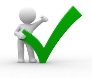 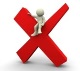 Musik: OMI Hula HoopMusik: OMI Hula HoopAufgabenbezugErläuterung der Lösung zu den geforderten Bewegungselementen (Drehungen bzw. Laufformen)Erläuterung der Lösung zu den geforderten Bewegungselementen (Drehungen bzw. Laufformen)AufgabenbezugGestaltungsaufbau Umsetzung der Thematik des Lieds  Körper  + BandGestaltungsaufbau Umsetzung der Thematik des Lieds  Körper  + BandAufgabenbezugEntwicklung eines Motivs fließende und dynamische BewegungsabfolgeEntwicklung eines Motivs fließende und dynamische BewegungsabfolgeKünstlerischer AusdruckKreativität AusdrucksstärkeMelodie- und FormempfindenRhythmisierungKreativität AusdrucksstärkeMelodie- und FormempfindenRhythmisierungKünstlerischer AusdruckKreativität AusdrucksstärkeMelodie- und FormempfindenRhythmisierungKreativität AusdrucksstärkeMelodie- und FormempfindenRhythmisierungKünstlerischer AusdruckKreativität AusdrucksstärkeMelodie- und FormempfindenRhythmisierungKreativität AusdrucksstärkeMelodie- und FormempfindenRhythmisierungKünstlerischer AusdruckKreativität AusdrucksstärkeMelodie- und FormempfindenRhythmisierungKreativität AusdrucksstärkeMelodie- und FormempfindenRhythmisierungTechnik KörperDrehungen im Stand und in der Fortbewegung in unterschiedlichen Ebenen mit Einhand- und mit DoppelfassungTechnik KörperDrehungen im Stand und in der Fortbewegung in unterschiedlichen Ebenen mit Einhand- und mit DoppelfassungTechnik KörperLaufformen (gehen, laufen, Seitgalopp, Hopserlauf ....)in Passung zur MusikTechnik KörperLaufformen (gehen, laufen, Seitgalopp, Hopserlauf ....)in Passung zur MusikTechnik KörperLaufformen (gehen, laufen, Seitgalopp, Hopserlauf ....)in Passung zur MusikTechnikBandausgeprägte LinienzeichnungTechnikBandBand kontinuierlich in BewegungTechnikBandSchwünge/Kreise mit großer BewegungsamplitudeTechnikBandSchlangen mit gleich großen WindungenTechnikBandSpiralen mit etwa gleichem DurchmesserTechnikBandWurf mit Körperstreckung und gestrecktem ArmTechnikBandDoppelfassung aus harmonischer BewegungTechniken speziell mit dem Handgerät BandTechniken speziell mit dem Handgerät BandTechniken speziell mit dem Handgerät BandSchwünge/ KreiseMan unterscheidet: Pendel-, Kreis-, AchterschwüngeBei Schwüngen verlässt das Gerät die Hand nichteine große Bewegungsamplitude wird durch eine starke Rumpfbeteiligung bzw. Beinbeteiligung  Streckung bis in den Ballenstand erreichtDer Krafteinsatz erfolgt gleichmäßig oder schwungvollDer Arm ist gestreckt – der Impuls kommt aus dem Schultergürteldie verschiedenen Bewegungsebenen sollten deutlich sichtbar sein und klar eingehalten werdenDer Handwechsel erfolgt jeweils am Umkehrpunkt, dabei begleitet die gebende Hand die nehmende HandBeachte: zu hastiges und vorzeitiges Zurückziehen des Bandes im Umkehrpunkt kann zur Knotenbildung und zum Knallen des Bandes führen.Man unterscheidet: frontale Kreise und Schwünge  auch in der Fortbewegung  re/li z.B.  in Verbindung mit dem Seitgalopp frontale Kreise und Schwünge auch in der Vorwärtsbewegung mit Pferdchensprung über das Band sagittale Schwünge und Kreise Abb S. 250 möglich mit verschiedenen Ständen z.B. der Standwaage sagittale Schwünge und Kreise auch mit Übersteigen des Bandes seitwärts sagittale Achterkreise vw mit Übersteigen des Bandes horizontale Schwünge und Kreise  in verschiedenen Ebenen (hoch -  mittel – tief) auch mit Drehbewegung, auch im Kniestand ein- oder beidbeinigMan unterscheidet: Pendel-, Kreis-, AchterschwüngeBei Schwüngen verlässt das Gerät die Hand nichteine große Bewegungsamplitude wird durch eine starke Rumpfbeteiligung bzw. Beinbeteiligung  Streckung bis in den Ballenstand erreichtDer Krafteinsatz erfolgt gleichmäßig oder schwungvollDer Arm ist gestreckt – der Impuls kommt aus dem Schultergürteldie verschiedenen Bewegungsebenen sollten deutlich sichtbar sein und klar eingehalten werdenDer Handwechsel erfolgt jeweils am Umkehrpunkt, dabei begleitet die gebende Hand die nehmende HandBeachte: zu hastiges und vorzeitiges Zurückziehen des Bandes im Umkehrpunkt kann zur Knotenbildung und zum Knallen des Bandes führen.Man unterscheidet: frontale Kreise und Schwünge  auch in der Fortbewegung  re/li z.B.  in Verbindung mit dem Seitgalopp frontale Kreise und Schwünge auch in der Vorwärtsbewegung mit Pferdchensprung über das Band sagittale Schwünge und Kreise Abb S. 250 möglich mit verschiedenen Ständen z.B. der Standwaage sagittale Schwünge und Kreise auch mit Übersteigen des Bandes seitwärts sagittale Achterkreise vw mit Übersteigen des Bandes horizontale Schwünge und Kreise  in verschiedenen Ebenen (hoch -  mittel – tief) auch mit Drehbewegung, auch im Kniestand ein- oder beidbeinigSchlangenDie entstehenden wellenförmigen Windungen sollten in etwa gleich groß seinIntensive Bewegung des Handgelenks entstehen durch das Hin- und Her bewegen des Stockes in Verbindung mit der FortbewegungDie entstehenden wellenförmigen Windungen sollten in etwa gleich groß seinIntensive Bewegung des Handgelenks entstehen durch das Hin- und Her bewegen des Stockes in Verbindung mit der FortbewegungSpiralenKreisförmige Bandwindungen mit etwa gleichem Durchmesser Stock rotiert fortlaufend in Verbindung mit dem RückwärtslaufenKreisförmige Bandwindungen mit etwa gleichem Durchmesser Stock rotiert fortlaufend in Verbindung mit dem RückwärtslaufenWürfeBeim Werfen und Fangen muss der gesamte Körper beteiligt sein, damit die Flugbahn bzw. die Bewegung des Geräts nicht abrupt unterbrochen wirdDer Abwurf erfolgt aus gereckter Armhaltung, häufig am Ende eines SchwungsDas Fangen des Stocks geht sofort über in die nachfolgende Bewegung.Beim Werfen und Fangen muss der gesamte Körper beteiligt sein, damit die Flugbahn bzw. die Bewegung des Geräts nicht abrupt unterbrochen wirdDer Abwurf erfolgt aus gereckter Armhaltung, häufig am Ende eines SchwungsDas Fangen des Stocks geht sofort über in die nachfolgende Bewegung.Fehler(allg.)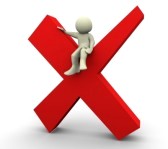 Fehler(allg.)Das Berühren des Geräts von Körperteilen (außer den greifenden)Das „Einwickeln“ des KörpersDas KnallenDie KnotenbildungUngenügend ausgeprägte LinienzeichnungDas Liegen des Bands auf dem BodenBandAusführungskriterienAusführungs-kriterien (gilt z.T. auch für andere Handgeräte) 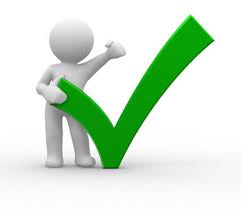 Jede Bewegung soll – ansetzend in der Körpermitte - den ganzen Körper durchlaufenDer Bewegungsimpuls überträgt sich vom Körper auf das HandgerätDifferenzierter Krafteinsatz  führt zu einer flüssigen Koordination von Körper- und GerätbewegungEine optimale Bewegungsamplitude  Weite der Bewegung ist anzustrebenDie Ausholbewegung der Arme muss verstärkt erfolgen, um die Trägheit eines in Ruhe befindenden Geräts zu überwinden und die erforderliche Gerätgeschwindigkeit zu erzielenDer Bewegungsfluss muss immer erhalten werden  auch beim Handwechsel beim Richtungswechsel bei Wechsel der Ebenen beim Wechsel von einem Bewegungselement zu einem anderenjede begonnene bandspezifische Form muss auch das Ende durchlaufen  exakte Linienführungder Stock ist in Verlängerung des Armes zu halten